REPUBLIKA HRVATSKA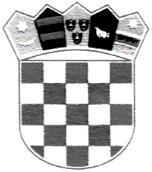 ZAGREBAČKA ŽUPANIJAGRAD IVANIĆ-GRADGRADONAČELNIKKLASA: 112-03/24-01/2URBROJ: 238-10-03/1-24-2Ivanić-Grad, 18. ožujka 2024.Na temelju Odluke o financiranju Ministarstva rada, mirovinskoga sustava, obitelji i socijalne politike, KLASA: 984-01/23-01/29, URBROJ: 524-07-02-01-01/2-23-14 od 3. siječnja 2024. godine i Ugovora o dodjeli bespovratnih sredstava za projekt Zaželi jednakost za sve! Kodni broj: SF.3.4.11.01.0243 od 7. veljače 2024. godine koji se financira iz Europskog socijalnog fonda plus kroz Program učinkoviti ljudski potencijali 2021.-2027. te članka 55. Statuta Grada Ivanić-Grada (Službeni glasnik Grada Ivanić-Grada, broj 01/21, 04/22), Gradonačelnik Grada Ivanić-Grada objavljujePOZIV NA INTERVJU ZA ZAPOŠLJAVANJE NA ODREĐENO VRIJEMENA PROJEKTU „ZAŽELI JEDNAKOST ZA SVE!“_ SF.3.4.11.01.0243Na radno mjesto:Radnik/ca na određeno vrijeme za pružanje usluge potpore i podrške u svakodnevnom životu starijim osobama i osobama s invaliditetomPozivaju se sve kandidatkinje koje su se prijavile na Javni poziv za zapošljavanje na određeno vrijeme na projektu „ZAŽELI JEDNAKOST ZA SVE!“_ SF.3.4.11.01.0243, objavljen putem nadležne službe za zapošljavanje Hrvatskog zavoda za zapošljavanje, na web-stranici Grada Ivanić-Grada i na oglasnoj ploči Grada Ivanić-Grada 26. veljače 2024. godine, abecednim redom kako slijedi:BIRČIĆ IVANKABRCKO SLAĐANABRKOVIĆ SUZANAFIJALA ŽELJKAGEIGER NIKAMARTIĆ SNJEŽANAMIHALJEVIĆ ANITAPENDELIĆ KORALJKASAHULA NATAŠAŠIMIĆ JELENA na intervju koji će se održati u četvrtak, 21. ožujka 2024. godine u 11:00 sati, u Gradu Ivanić-Gradu, Park hrvatskih branitelja 1, Ivanić-Grad.Kandidatkinje trebaju sa sobom ponijeti osobnu iskaznicu.      Gradonačelnik:     Javor Bojan Leš, dr.vet.med.